Отчетмузыкально-поэтическое мероприятие «Гордость народа-родной язык!»	08 апреля 2022 года в 14.00. в сельском доме культуры организовано и проведено мероприятие под названием «Гордость народа-родной язык!» Мероприятие направленной на профилактику экстремизма в молодёжной среде формирование  у подрастающего поколения  уважения к языкам народов мира. Ответственная за  мероприятие методист по работе с детьми и молодежью Е.Н.Пинченко. Охват 20 человек.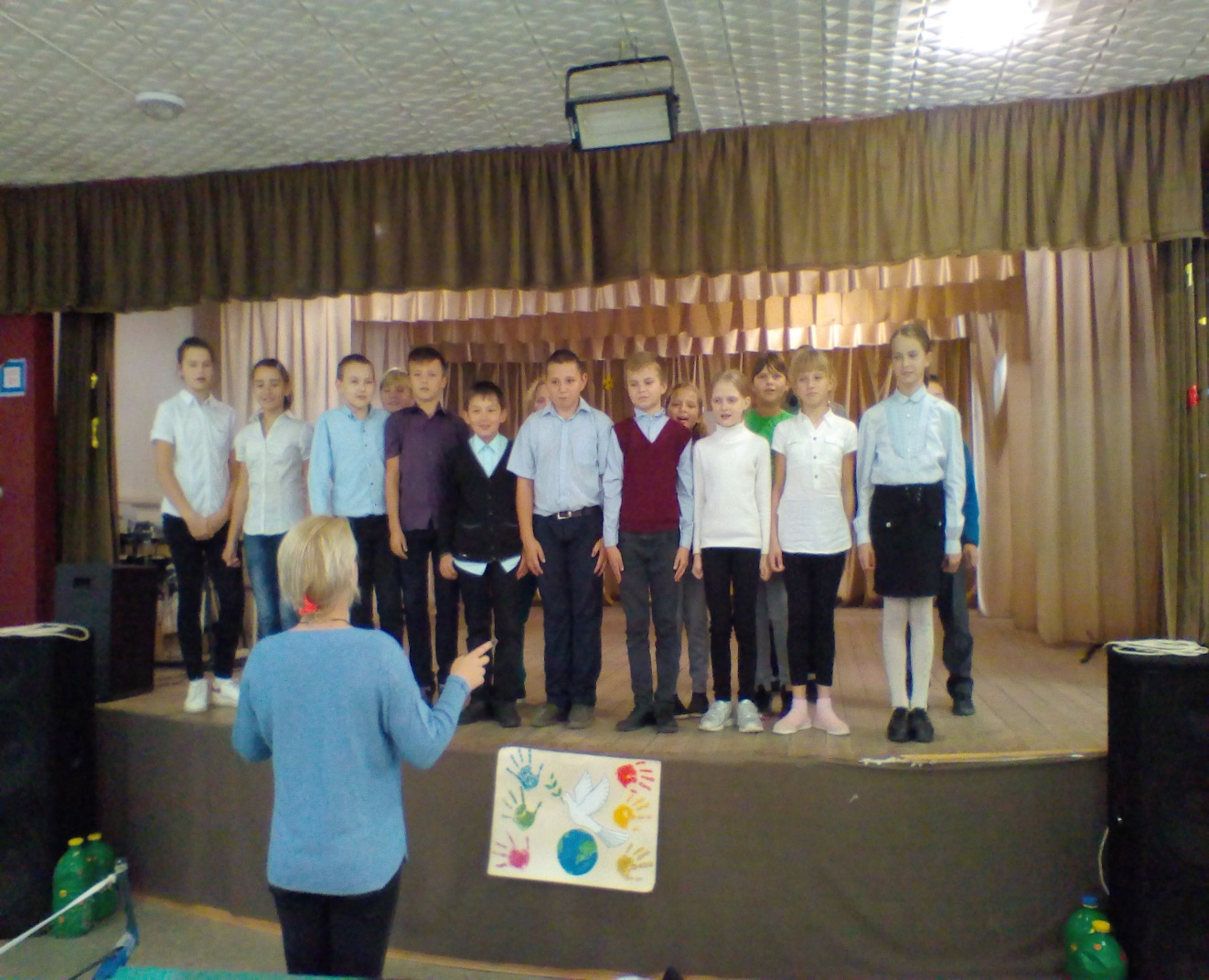 